ПроектПРАВИТЕЛЬСТВО РОССИЙСКОЙ ФЕДЕРАЦИИПОСТАНОВЛЕНИЕот ________________2018 г. № _______МОСКВАОб утверждении Правил организации и выполнения работ по подтверждению соответствия в Российской Федерации  Правительство Российской Федерации поcтановляет:1. Утвердить прилагаемые Правила организации и выполнения работ по подтверждению соответствия в Российской Федерации;2. Настоящее постановление вступает в силу через 6 месяцев с момента его официального опубликования.Председатель Правительства     Российской Федерации                                                                                Д. МедведевУТВЕРЖДЕНЫпостановлением ПравительстваРоссийской Федерацииот «___» ________ 2018 г. № ___ПРАВИЛА ОРГАНИЗАЦИИ И ВЫПОЛНЕНИЯ РАБОТ ПО ПОДТВЕРЖДЕНИЮ СООТВЕТСТВИЯ В РОССИЙСКОЙ ФЕДЕРАЦИИОбласть примененияНастоящие Правила разработаны в соответствии с положениями Федерального закона от 27 декабря 2002 г. № 184-ФЗ «О техническом регулировании» 
(далее – Закон о техническом регулировании) и применяются при обязательном и добровольном подтверждении (оценке) соответствия продукции (работ, услуг), процессов, систем менеджмента, персонала в Российской Федерации.Настоящие Правила применяются при подтверждении (оценке) соответствия:продукции требованиям технических регламентов Российской Федерации (если иное не предусмотрено техническим регламентом);продукции, включенной в единый перечень продукции, подлежащей обязательной сертификации, и единый перечень продукции, подтверждение соответствия которой осуществляется в форме принятия декларации о соответствии,  утвержденные постановлением Правительства Российской Федерации от
01 декабря 2009 г. № 982 «Об утверждении единого перечня продукции, подлежащей обязательной сертификации, и единого перечня продукции, подтверждение соответствия которой осуществляется в форме принятия декларации о соответствии»;продукции документам, указанных в едином перечне продукции, подлежащей обязательному подтверждению соответствия с выдачей сертификатов соответствия и деклараций о соответствии, в том числе оформленных по единой форме, формируемом в соответствии с Договором о Евразийском экономическом союзе от 29 мая 2014 г.;продукции требованиям технических регламентов Евразийского экономического союза в части, не урегулированной техническими регламентами Евразийского экономического союза и иными международно-правовыми актами, составляющими право Евразийского экономического союза, а в случаях, предусмотренных указанным правом, в части, не противоречащей ему;продукции, работ (услуг), систем менеджмента, компетентности персонала в выполнении определенных работ (оказания услуг), иных объектов, в отношении которых установлена необходимость проведения подтверждения (оценки) соответствия документам по стандартизации.Настоящие Правила не распространяются на организацию и выполнение работ по подтверждению (оценке)  соответствия продукции (включая программное обеспечение), работ, услуг, поставляемых по государственному оборонному заказу и в рамках исполнения контрактов по военно-технического сотрудничеству, используемой в целях защиты сведений, составляющих государственную тайну или относимых к охраняемой в соответствии с законодательством Российской Федерации иной информации ограниченного доступа; продукции (работ, услуг), сведения о которой составляют государственную тайну; продукции, для которой устанавливаются требования, связанные с обеспечением безопасности в области использования атомной энергии; процессов проектирования (включая изыскания), производства, строительства, монтажа, наладки, эксплуатации, хранения, перевозки, реализации, утилизации и захоронения указанной продукции, а также подтверждения (оценке) соответствия систем менеджмента качества организаций,  осуществляющих деятельность по разработке, производству, испытанию, установке, монтажу, техническому обслуживанию, ремонту, утилизации и реализации вооружения и военной техники, включая электронную компонентную базу и другие комплектующие изделия, сырье и материалы, а также деятельность по разработке, производству, реализации, испытанию, утилизации и хранению боеприпасов и спецхимии; а также подтверждения соответствия компетентности персонала в данной сфере.2. Общие положенияОбъектами подтверждения (оценки) соответствия являются продукция, а также связанные с такой продукцией процессы проектирования (включая изыскания), производства, строительства, монтажа, наладки, эксплуатации, хранения, перевозки, реализации и утилизации, работы (услуги), системы менеджмента, компетентность персонала в выполнении определенных работ (оказания услуг), иные объекты, в отношении которых установлена необходимость проведения подтверждения (оценки) соответствия. Работы по подтверждению (оценке) соответствия выполняются органами по сертификации, испытательными лабораториями (центрами) и органами инспекции, в соответствии с требованиями стандартов:ГОСТ Р ИСО/МЭК 17020 «Оценка соответствия. Требования к работе различных типов органов инспекций», утвержденным и введенным в действие  приказом Росстандарта от 29 ноября 2012 г. № 1673-ст; ГОСТ Р ИСО/МЭК 17021 «Оценка соответствия. Требования к органам, проводящим аудит и сертификацию систем менеджмента», утвержденным и введенным в действие приказом Росстандарта от 10 июля 2012 № 157-ст;ГОСТ Р ИСО/МЭК 17024 «Оценка соответствия. Общие требования к органам, проводящим сертификацию персонала», утвержденным и введенным в действие приказом Росстандарта от 05 июля 2017 г. № 645-ст; ГОСТ ИСО/МЭК 17025 «Общие требования к компетентности испытательных и калибровочных лабораторий», принятым Межгосударственным советом по стандартизации, метрологии и сертификации (протокол № 35-2009 от 11 июня                   2009 г.) и введенным в действие в Российской Федерации для применения в качестве национального стандарта Российской Федерации приказом Росстандарта от 04 апреля 2011 г. № 41-ст; ГОСТ Р ИСО/МЭК 17065 «Оценка соответствия. Требования к органам по сертификации продукции, процессов и услуг», утвержденным и введенным в действие приказом Росстандарта от 21 декабря 2012 г. № 1941-ст. Аккредитация в национальной системе аккредитации является достаточным условием выполнения требований указанных стандартов. Для проведения работ по подтверждению (оценке) соответствия орган по сертификации/испытательная лаборатория (центр) также могут быть аккредитованы в международных системах сертификации, членом которых является Российская Федерация, или в органах по аккредитации-членах ILAC/IAF. 3. Термины и определенияВ настоящих Правилах применяются термины и определения, приведенные в Законе о техническом регулировании, Федеральном законе от 29 июня 2015 г. 
№ 162-ФЗ «О стандартизации в Российской Федерации», а также Федеральном законе от 28 декабря 2013 г. № 412-ФЗ «Об аккредитации в национальной системе аккредитации», в национальных стандартах серии 17000 и 9000, а также следующие термины и их определения:анализ (оценка) риска – процесс изучения природы,  характера риска и определения уровня риска для потребителя, животных, имущества, окружающей среды;доказательственные материалы – техническая документация, результаты собственных исследований (испытаний) и измерений и (или) другие документы, послужившие основанием для подтверждения соответствия объекта установленным требованиям, а также в качестве подтверждения соблюдения процедуры подтверждения (оценки) соответствия, в том числе документы, содержащие сведения о результатах испытаний, исследований и (или) измерений, результатах анализа состояния производства или оценки системы менеджмента изготовителя, документы о подтверждении (оценке) соответствия и в необходимых случаях документы, подтверждающие правовой статус и (или) право изготовителя или уполномоченного изготовителем лица либо продавца (поставщика) принимать декларацию о соответствии;изготовитель – юридическое лицо или физическое лицо, зарегистрированное в установленном порядке на территории Российской Федерации, в качестве индивидуального предпринимателя, в том числе иностранный изготовитель, осуществляющие от своего имени производство или производство и реализацию продукции и несущий ответственность за ее соответствие установленным требованиям;инспектор – лицо, осуществляющее инспекцию и обладающее специальными знаниями и опытом применительно к объекту подтверждения (оценке) соответствия;инспекция – исследование продукции, процесса, услуги или установки или их проекта и определение их соответствия установленным требованиям;типовой образец - образец продукции одного наименования, изготовленной одним производителем, по конструкции, составу и технологии изготовления идентичный продукции, предназначенной для реализации потребителю (приобретателю);уполномоченное изготовителем лицо – юридическое лицо или физическое лицо, зарегистрированное в установленном порядке на территории Российской Федерации в качестве индивидуального предпринимателя, которые на основании договора с изготовителем, в том числе с иностранным изготовителем осуществляют действия от имени этого изготовителя при подтверждении (оценке) соответствия и выпуске продукции в обращение (в том числе ввозимой (ввезенной) на территорию Российской Федерации или иного государства – члена Евразийского экономического союза из третьей стороны), и которые несут ответственность за несоответствие объекта подтверждения (оценки) соответствия установленным требованиям;эксперт (эксперт-аудитор) – физическое лицо, работник органа по сертификации, обладающее знаниями и навыками проведения работ по подтверждению (оценке) соответствия в определенной области специализации, и допущенное органом по сертификации к проведению работ по подтверждению (оценке) соответствия. 4. Участники работ при подтверждении (оценке) соответствияУчастниками работ при подтверждении (оценке) соответствия являются:федеральный орган по техническому регулированию;федеральный орган исполнительной власти, осуществляющий функции по выработке государственной политики и нормативно-правовому регулированию в сфере аккредитации юридических лиц и индивидуальных предпринимателей в национальной системе аккредитации; национальный орган по стандартизации;национальный орган по аккредитации; органы по сертификации;органы инспекции; испытательные лаборатории (центры); заявители на проведение сертификации и лица, принимающие декларации о соответствии (далее – заявитель).4.1. Функции участников работ при подтверждении (оценке) соответствияФедеральный орган по техническому регулированию: осуществляет выработку государственной политики в области подтверждения (оценки) соответствия;осуществляет координацию деятельности участников работ по подтверждению (оценке) соответствия;утверждает формы документов о подтверждении (оценке) соответствия.Федеральный орган исполнительной власти, осуществляющий функции по выработке государственной политики и нормативно-правовому регулированию в сфере аккредитации юридических лиц и индивидуальных предпринимателей в национальной системе аккредитации:осуществляет выработку государственной политики по аккредитации юридических лиц и индивидуальных предпринимателей в национальной системе аккредитации.Национальный орган по стандартизации:осуществляет реализацию государственной политики Российской Федерации в сфере стандартизации; осуществляет ведение единого реестра зарегистрированных систем добровольной сертификации; создает «Национальную систему сертификации» для обеспечения возможности подтверждения соответствия требованиям национальных стандартов Российской Федерации;утверждает документы национальной системы стандартизации, необходимые для выполнения работ по подтверждению (оценке) соответствия.Национальный орган по аккредитации:осуществляет аккредитацию юридических лиц, индивидуальных предпринимателей в национальной системе аккредитации и подтверждение компетентности аккредитованных лиц;осуществляет формирование и ведение единых и национальных реестров сертификатов соответствия и  деклараций о соответствии;организует выдачу изготовленных бланков сертификатов соответствия;организует работу по регистрации деклараций о соответствии;осуществляет федеральный государственный контроль за деятельностью аккредитованных лиц;Органы по сертификации:выполняют работы по подтверждению (оценке) соответствия на основании договора с заявителем и выдают сертификаты соответствия; обеспечивают предоставление заявителям информации о порядке проведения обязательной сертификации;привлекают на договорной основе для проведения исследований (испытаний) и измерений аккредитованные испытательные лаборатории (центры);осуществляют отбор образцов для целей сертификации и представляют их для проведения исследований (испытаний) и измерений в аккредитованные испытательные лаборатории (центры) или поручают осуществить такой отбор аккредитованным испытательным лабораториям (центрам);ведут реестр выданных им сертификатов соответствия;рассматривают жалобы и осуществляют инспекционный контроль за объектом подтверждения (оценки) соответствия, прошедшим процедуру подтверждения (оценки) соответствия;выдают сертификаты соответствия, приостанавливают, прекращают, возобновляют действие выданных ими сертификатов соответствия и информируют об этом федеральный орган исполнительной власти, организующий формирование и ведение единого реестра сертификатов соответствия, и органы государственного контроля (надзора);сохраняют записи по выданным сертификатам;информируют соответствующие органы государственного контроля (надзора) о продукции, поступившей на сертификацию, но не прошедшей ее;по запросу национального органа по аккредитации, предоставляют отчет о фактических затратах на выполнение работ по подтверждению (оценке) соответствия в формате чел./час. определяют стоимость работ по сертификации, выполняемых в соответствии с договором с заявителем;принимают решение о продлении срока действия сертификата соответствия, в том числе по результатам проведенного контроля за сертифицированными объектами;подготавливают заключение, на основании которого заявитель вправе принять декларацию о соответствии по результатам проведенных исследований (испытаний), измерений типовых образцов выпускаемой в обращение продукции и технической документации на данную продукцию.Органы инспекции: осуществляют проведение инспекции продукции, процесса, услуги или установки или их проекта и определение их соответствия установленным требованиям;участвуют в выполнении оценки (анализа) состояния производства»;сохраняют записи по проведенным инспекциям;по запросу национального органа по аккредитации, предоставляет отчет о фактических затратах на выполнение работ по подтверждению (оценке) соответствия в формате чел./час.Испытательные лаборатории (центры):осуществляют отбор образцов (проб) по поручению органов по сертификации,  проведение исследований (испытаний) и измерений продукции на соответствие установленным требованиям и выдают протоколы исследований (испытаний)/измерений;сохраняют записи по проведенным исследованиям (испытаниям)/измерениям.4.2. Обязанности участников работ при подтверждении (оценке) соответствияОбязанности федерального органа по техническому регулированию, федерального органа исполнительной власти, осуществляющего функции по выработке государственной политики и нормативно-правовому регулированию в сфере аккредитации юридических лиц и индивидуальных предпринимателей в национальной системе аккредитации, национального органа по стандартизации и национального органа по аккредитации устанавливаются положениями об указанных органах федеральных органах исполнительной власти, утверждаемыми постановлениями Правительства Российской Федерации.органы по сертификации обязаны:быть аккредитованными в соответствии с законодательством Российской Федерации;выполнять требования, устанавливающие порядок и правила проведения работ по подтверждению (оценке) соответствия;обеспечивать достоверность результатов сертификации, а также беспристрастность при ее проведении, в частности, финансового характера, с целью недопущения влияния на их выводы или результаты их деятельности по оценке соответствия, особенно со стороны лиц или групп лиц, заинтересованных в результатах этой деятельности;заключать договор с заявителем, который обязывает заявителя обеспечивать по запросу доступ экспертной группе (группе оценщиков) национального органа по аккредитации для оценки работы органа по сертификации при осуществлении им деятельности  по оценке соответствия по месту осуществления деятельности заявителя;обеспечивать прослеживаемость выполнения работ по подтверждению (оценке) соответствия;осуществлять оценку и мониторинг деятельности иных органов по сертификации, испытательных лабораторий (центров) и иных организаций, предоставляющих субподрядные услуги, используемые в деятельности по сертификации;рассматривать жалобы на результаты своей деятельности;иметь в штате достаточное количество экспертов по подтверждению (оценке) соответствия (экспертов аудиторов);выполнять требования, сформированные в результате работ по координации деятельности участников работ по подтверждению (оценке) соответствия;обеспечивать соблюдение персоналом профессиональной тайны (конфиденциальности) в отношении всей информации, полученной в ходе осуществления работ по подтверждению (оценке) соответствия, за исключением раскрытия такой информации уполномоченным органам.испытательные лаборатории (центры) обязаны:быть аккредитованными в соответствии с законодательством Российской Федерации; иметь персонал, обладающий достаточными для проведения исследований (испытаний), измерений знаниями, квалификацией и компетенцией, оборудование, необходимое для проведения испытаний, методики испытаний, а также организационные, технологические и иные условия;соблюдать методики выполнения испытаний в утвержденной аккредитованной области испытаний;выполнять требования, сформированные в результате работ по координации деятельности участников работ по подтверждению (оценке) соответствия;обеспечивать достоверность, точность или прецизионность результатов исследований (испытаний), измерений, а также беспристрастность при их проведении;обеспечивать соблюдение персоналом профессиональной тайны (конфиденциальности) в отношении всей информации, полученной в ходе осуществления работ по проведению испытаний, за исключением раскрытия такой информации уполномоченным органам.органы инспекции обязаны:выполнять требования, устанавливающие порядок и правила проведения работ по оценке соответствия;быть аккредитованными в соответствии с законодательством Российской Федерации об аккредитации в национальной системе аккредитации;иметь персонал, обладающий достаточным уровнем компетентности, а также способностью выносить профессиональные оценки и осуществлять инспекцию;выполнять требования, сформированные в результате работ по координации деятельности участников работ по подтверждению (оценке) соответствия;обеспечивать соблюдение персоналом профессиональной тайны (конфиденциальности) в отношении всей информации, полученной в ходе осуществления работ по проведению испытаний, за исключением раскрытия такой информации уполномоченным органам;обеспечивать достоверность результатов инспекций, а также беспристрастность при их проведении.Заявители (в том числе, изготовители, лица, осуществляющее функции изготовителя, в том числе иностранного, продавцы (поставщики)) на проведение сертификации и лица, принимающие декларации о соответствии обязаны:обеспечивать соответствие продукции, выпускаемой в обращение на основании сертификата соответствия или декларации о соответствии, нормативным правовым актам, документам по стандартизации, на соответствие которым проводилось подтверждение (оценка) соответствия;выбирать для выполнения работ по подтверждению (оценке) соответствия любой аккредитованный орган по сертификации с утвержденной областью аккредитации;заключать договор/контракт в соответствии с положениями Гражданского кодекса Российской Федерации с органом по сертификации, с органом инспекции, испытательной лабораторией на проведение работ по подтверждению (оценке) соответствия;предоставить возможность отбора образцов, необходимые документы для проведения работ по подтверждению (оценке) соответствия;предоставлять возможность проведения анализа состояния производства и инспекционного контроля;информировать участников работ по подтверждению (оценке) соответствия о любых предполагаемых изменениях в сертифицированной продукции, производственном процессе или системе менеджмента.Эксперт по подтверждению (оценке) соответствия (эксперт-аудитор) должен:иметь высшее образование в тех областях знаний, которые отвечают направлениям его деятельности по подтверждению соответствия;иметь стаж практической работы после окончания высшего учебного заведения в соответствующей области не менее 3 лет;обладать знаниями законодательных, правовых и экономических основ подтверждения соответствия; требований, предъявляемых к органу по сертификации;быть включенным в реестр экспертов по сертификации;иметь стаж практической работы в области организации, и (или) реализации, и (или) управлении производством продукции, подтверждение (оценка) соответствия которой является направлением его деятельности;осуществлять регулярное повышение квалификации и подтверждать свою компетентность. 5.  Документы по стандартизации, применяемые при выполнении работ по подтверждению (оценке) соответствияПодтверждение (оценка) соответствия осуществляется, в том числе, с применением документов по стандартизации.Требования к документам по стандартизации, а также порядок и правила их применения регулируются в соответствии с положениями Федерального закона от
29 июня 2015 г. № 162-ФЗ «О стандартизации в Российской Федерации».В документах по стандартизации, на соответствие которым проводятся работы по подтверждению (оценке) соответствия, устанавливаются общие характеристики (показатели) объекта подтверждения (оценки) соответствия, а также методы исследований (испытаний) и измерений, позволяющие обеспечить полное и достоверное подтверждение (оценку) соответствия объекта подтверждения (оценки) соответствия этим требованиям и их однозначную идентификацию.При выполнении работ по обязательному подтверждению (оценке) соответствия применяются официальные издания документов по стандартизации.Документами по стандартизации могут устанавливаться схемы оценки соответствия в соответствии с правилами сертификации однородной продукции, применяемые при обязательной сертификации, в части не противоречащей настоящим Правилам.6. Организация работ по обязательному подтверждению (оценке) соответствияОбязательное подтверждение (оценка) соответствия осуществляется в формах принятия декларации о соответствии и обязательной сертификации.Организация работ по обязательному подтверждению (оценке) соответствия в иных формах, установленных международными соглашениями, участников которых является Российская Федерация, осуществляется в порядке, предусмотренном соответствующими соглашениями.6.1 Проведение обязательной сертификацииСертификация продукции осуществляется в соответствии со схемами сертификации (далее - схема сертификации продукции). В случаях, если технический регламент отсутствует или если схемы сертификации продукции в техническом регламенте не установлены - по схемам сертификации продукции в соответствии с правилами сертификации однородной продукции, установленными документами по стандартизации, а также в соответствии с требованиями национального стандарта Российской Федерации ГОСТ Р 53603-2009 «Оценка соответствия. Схемы сертификации продукции в Российской Федерации» и ГОСТ ISO/IEC 17067-2015 «Оценка соответствия. Основные положения сертификации продукции и руководящие указания по схемам сертификации продукции», введенным в действие в качестве национального стандарта Российской Федерации приказом Росстандарта от 24 декабря 2015 г. № 2199-ст.Схему сертификации продукции выбирает заявитель на проведение сертификации, исходя из условий их применения:схема 1с (вид подтверждающего документа – сертификат соответствия на серийный выпуск продукции), включающая испытания образца продукции как типового для производимой или запланированной к производству продукции с целью оценки соответствия проекта (исследования типа) в аккредитованной испытательной лаборатории (центре) и анализ состояния производства, проводимый путем инспекции производственного процесса или оценки системы обеспечения качества - для серийно выпускаемой продукции;схема 2с (вид подтверждающего документа – сертификат соответствия на серийный выпуск продукции), включающая испытания образца продукции как типового для производимой или запланированной к производству продукции с целью оценки соответствия проекта (исследования типа) в аккредитованной испытательной лаборатории (центре) и оценку системы обеспечения качества - для серийно выпускаемой продукции при наличии обязательных требований к производственному процессу и (или) системе менеджмента производства продукции;схема 3с (вид подтверждающего документа – сертификат соответствия на партию продукции), включающая испытания образца (образцов) продукции, в отношении партии продукции, представленной на сертификацию, в аккредитованной испытательной лаборатории (центре) - для партии продукции;схема 4с (вид подтверждающего документа – сертификат соответствия на единичное изделие), включающая испытания образца продукции, представленного на сертификацию, в аккредитованной испытательной лаборатории (центре) - для единичного изделия;схема 5с (вид подтверждающего документа – сертификат соответствия на тип, сертификат соответствия на серийный выпуск продукции), включающая анализ технической документации с целью оценки соответствия проекта (исследования типа), проводимый органом по сертификации и анализ состояния производства, проводимый путем инспекции производственного процесса или оценки системы обеспечения качества - для серийно выпускаемой продукции, если в полной мере невозможно или затруднительно подтвердить соответствие установленным требованиям при испытаниях готовой продукции;схема 6с (вид подтверждающего документа – сертификат соответствия на тип, сертификат соответствия на серийный выпуск продукции), включающая анализ технической документации с целью оценки соответствия проекта (исследования типа) и оценку системы обеспечения качества - для серийно выпускаемой продукции, если в полной мере невозможно или затруднительно подтвердить соответствие установленным требованиям при испытаниях готовой продукции, при наличии обязательных требований к производственному процессу и (или) системе менеджмента производства продукции;схема 7с (вид подтверждающего документа – сертификат соответствия на тип, сертификат соответствия на серийный выпуск продукции), включающая оценку соответствия проекта (исследования типа) путем проведения испытаний образца продукции как типового для производимой или запланированной к производству продукции, или путем анализа технической документации, или путем сочетания испытаний образца продукции или критических составных частей продукции и анализа технической документации, и анализ состояния производства, проводимый путем инспекции производственного процесса или оценки системы обеспечения качества - в случае планирования выпуска большого количества модификаций продукции;схема 8с (вид подтверждающего документа – сертификат соответствия на тип, сертификат соответствия на серийный выпуск продукции), включающая оценку соответствия проекта (исследования типа) путем проведения испытаний образца продукции как типового для производимой или запланированной к производству продукции, или путем анализа технической документации, или путем сочетания испытаний образца продукции или критических составных частей продукции и анализа технической документации, и оценку системы обеспечения качества - в случае планирования выпуска большого количества модификаций продукции, при наличии обязательных требований к производственному процессу и (или) системе менеджмента производства продукции;схема 9с (вид подтверждающего документа – сертификат соответствия на единичное изделие/партию продукции) - для единичных изделий и ограниченных партий, в том числе приобретаемых для собственных нужд организации;Проведение работ по обязательному подтверждению (оценке) соответствия в форме обязательной сертификации осуществляется в соответствии с положениями Закона о техническом регулировании и включает:подачу заявки на сертификацию, которая должна включать следующую минимально необходимую информацию:наименование заявителя; наименование органа по сертификации, его местонахождение и юридический адрес;наименование и обозначение продукции;наименование изготовителянаименование и обозначение документов в соответствии с которыми изготовлена продукция;наименование и обозначение документов, устанавливающих технические требования, на соответствие которым планируется провести сертификацию;выбранную схему сертификации;принятие решения по заявке;отбор, идентификацию образцов (проб) и их испытания;оценку производства по утвержденному типовому плану инспекций (если это предусмотрено схемой сертификации);итоговый анализ результатов и принятие решения о выдаче (об отказе в выдаче) сертификата соответствия;внесение сведений о сертификате соответствия в реестр на сайте уполномоченного федерального органа исполнительной власти в  течении 3-х рабочих дней;выдачу сертификата соответствия;внесение в план-график инспекций, утверждение и осуществление инспекционного контроля за сертифицированной продукцией (если это предусмотрено схемой сертификации);корректирующие или предупреждающие мероприятия при нарушении соответствия объекта подтверждения соответствия установленным требованиям и неправильном применении знака соответствия.6.1.1. Подача заявки на сертификацию и принятие решения по заявкеДля проведения сертификации продукции заявитель направляет заявку в выбранный орган по сертификации, аккредитованный в соответствии с законодательством Российской Федерации об аккредитации в национальной системе аккредитации.Информация об органах по сертификации, аккредитованных в национальной системе аккредитации, а также областях аккредитации содержится в федеральной государственной информационной системе (реестре) в области аккредитации, размещенном на официальном сайте национального органа по аккредитации в информационно-телекоммуникационной сети «Интернет».При наличии нескольких аккредитованных органов по сертификации, область аккредитации которых распространяется на продукцию, которую заявитель сертифицирует, заявитель вправе направить заявку в любой из них. Орган по сертификации рассматривает заявку и не позднее одного месяца после ее получения направляет заявителю решение по ней в бумажном или электронном виде. Сроки рассмотрения заявки могут быть указаны в документах по стандартизации, устанавливающих порядок сертификации однородной продукции.Решение по заявке содержит основные условия сертификации, основывающиеся на установленном порядке сертификации однородной продукции, в том числе схему сертификации, перечень документов, устанавливающих требования в отношении объекта сертификации, перечень аккредитованных испытательных лабораторий (центров), которые проводят исследования (испытания) продукции и перечень органов, которые проводят анализ состояния производства и оценку системы качества (если это предусмотрено схемой сертификации). До вступления в силу технических регламентов применяются схемы, утвержденные в качестве документов национальной системы стандартизации, обеспечивающие необходимую доказательность и однозначность сертификации, в том числе, принятые в зарубежной и международной практике. 6.1.2. Отбор и идентификация образцов (проб)Отбор типового образца для проведения исследований, испытаний, измерений, осуществляется органом по сертификации в соответствии с нормативной документацией, устанавливающей требования к продукции, работам (услугам), к отбору образцов (проб) и в соответствии со схемой сертификации.Количество образцов, порядок их отбора, правила идентификации и хранения устанавливаются документами по стандартизации.Отбор, маркировка, пломбирование образцов (проб) продукции для испытаний и документирование процедуры отбора образцов (проб) для целей сертификации осуществляются органом по сертификации или по его поручению испытательной лабораторией с оформлением акта отбора образцов (проб) продукции.Отбор образцов (проб) для испытаний продукции при подтверждении (оценке) соответствия осуществляется по ГОСТ 31814-2012 «Оценка соответствия. Общие правила отбора образцов для испытаний продукции при подтверждении соответствия», введенному в действие в качестве национального стандарта Российской Федерации приказом Росстандарта от 29 ноября 2012 г. № 1812-ст,  ГОСТ Р 55368-2012/ISO/IEC Guide 28:2004 «Оценка соответствия. Методические указания по системе сертификации продукции третьей стороной», утвержденному и введенному в действие приказом Росстандарта от 21 декабря 2012 г. № 1940-ст.Акт отбора образцов (проб) продукции, должен включать следующую минимально необходимую информацию:№ партии продукции и документы производителя или уполномоченного лица, подтверждающие качество продукции; сведения об органе по сертификации, проводящем отбор образцов (проб);документ, в соответствии с которым осуществляется отбор образцов (проб);место отбора образцов (проб);дата отбора образцов (проб);полное наименование изготовителя или уполномоченного изготовителем лица либо продавца (поставщика);инициалы, фамилию и подпись работника органа по сертификации (испытательной лаборатории в случае поручения ей проведения отбора проб органом по сертификации), проводившего отбор образцов (проб);инициалы, фамилию и подпись представителя заявителя;обозначение документов, в соответствии с которыми произведен отбор образцов (проб);полное наименование продукции, сведения, обеспечивающие ее идентификацию;размер партии;количество отобранных образцов;результаты внешнего осмотра;сведения об идентификации продукции (в случае если одновременно с отбором образцов (проб) проводится идентификация продукции);вид упаковки, тары;условия хранения и транспортировки продукции.Идентификация продукции может проводиться одновременно с отбором образцов (проб).К идентификационным признакам в зависимости от вида продукции относятся:наименование и место нахождения изготовителя или уполномоченного изготовителем лица либо продавца (поставщика); полное наименование продукции; штриховой код; дата изготовления; паспорт о качестве;срок службы, срок годности и (или) срок хранения продукции; обозначение документа, в соответствии с которым изготовлена продукция; размер партии;номинальное количество продукции в единице потребительской упаковки; вид упаковки, тары; масса (объем); иная информация, указанная в сопроводительных документах, в паспорте о качестве, в маркировке;внешний вид, органолептические показатели, функциональное назначение, конструкционные особенности, применяемые материалы.Результаты идентификации продукции отражаются в акте отбора образцов (проб) продукции и (или) в акте/протоколе/заключении об идентификации продукции.Доставку образцов (проб) продукции в аккредитованную испытательную лабораторию (центр) для проведения испытаний осуществляет орган по сертификации или поручает осуществить такую доставку аккредитованным испытательным лабораториям (центрам), если это предусмотрено договором на выполнение работ по сертификации продукции. В случае невозможности проведения испытания продукции в условиях аккредитованной испытательной лаборатории (центра), ее испытания проводятся на испытательной площадке (испытательном стенде) изготовителя, а при необходимости монтажа с применением сложных технических средств – на месте предполагаемой эксплуатации с привлечением представителей лаборатории (центра).Органы по сертификации не вправе предоставлять аккредитованным испытательным лабораториям (центрам) сведения о заявителе.6.1.3. Оценка (анализ) состояния производстваОценка (анализ) состояния производства является частью оценки соответствия продукции и проводится с целью установления необходимых условий для обеспечения соответствия производимой продукции установленным требованиям. Оценка (анализ) состояния производства проводится путем оценки системы обеспечения качества аккредитованными органами по сертификации или инспекции производственного процесса аккредитованными органами инспекции. Оценка (анализ) состояния производства проводится на этапе подтверждения (оценки) соответствия, далее - при проведении инспекционного контроля за сертифицированной продукцией.Оценка (анализ) состояния производства сертифицируемой продукции осуществляется в соответствии с правилами сертификации однородной продукции, установленными документами по стандартизации, в том числе ГОСТ Р 
55368-2012/ISO/IEC Guide 28:2004 «Оценка соответствия. Методические указания по системе сертификации продукции третьей стороной» утвержденному и введенному в действие приказом Росстандарта от 21 декабря 2012 г. № 1940-ст и ГОСТ Р 54293-2010 «Анализ состояния производства при подтверждении соответствия», утвержденным и введенным в действие приказом Росстандарта от 28 декабря 2010 г. № 1134-ст.При проведении оценки (анализа) состояния производства органами инспекции программа проведения анализа не должна содержать в качестве объектов оценки элементов системы менеджмента, позволяющих оценить результативность действующей системы в достижении целей в области качества. Акт инспекции должен содержать выводы о наличии необходимых условий для обеспечения соответствия выпускаемой продукции установленным требованиям, подтверждаемым при сертификации.Оценка (анализ) состояния производства проводится в соответствии с утвержденной программой, содержащей объекты и критерии оценки. Заявитель (изготовитель) должен быть ознакомлен с программой оценки (анализа) состояния производства не менее, чем за 10 рабочих дней до посещения предприятия (или начала документарной проверки, если она проводится до посещения), если более короткий срок не согласован с заявителем (изготовителем).К объектам проверки при оценке (анализе) состояния производства относятся: средства технологического оснащения; технологические процессы; технологические режимы; порядок проведения контроля продукции в процессе ее производства; персонал; средства измерений; документация (нормативная конструкторская, технологическая, регистрационно-учетная); инфраструктура (территория, производственные помещения, транспорт); входной контроль; специальные процессы (операции); приемочный контроль и периодические испытания; маркировка готовой продукции; складирование и хранение готовой продукции управление несоответствующей продукцией; порядок работы с рекламациями; актами государственного контроля (надзора).Состав объектов, включаемых в программу, может быть сокращен, изменен или дополнен с учетом специфики изготовляемой продукции, степени ее потенциальной опасности, объема и продолжительности производства продукции, стабильности условий производства, репутации предприятия в части качества продукции, качества используемых комплектующих изделий и материалов, оценок, данных сторонними организациями.Орган по сертификации, орган инспекции назначает экспертную группу, группу инспекторов для проведения оценки (анализа) состояния производства, уведомляет заявителя о необходимости представления исходных документов и сроках проведения проверок.Экспертная группа, проводящая оценку системы обеспечения качества (аудит), должна обладать опытом работы с системами управления качеством (разработка, обеспечение функционирования, оценка соответствия), владеть техниками проведения аудита, и иметь в своём составе как минимум одного члена, обладающего опытом в вопросах подтверждения соответствия продукции данного вида, а также знанием технологии производства данного вида продукции и опытом в организации и (или) управлении процессом производства данного вида продукции (процессом проектирования данного вида продукции - при необходимости), а также знанием действующих обязательных требований к продукции. Экспертная группа, группа инспекторов проводит документированную проверку путем анализа представленной документации, с целью проверки обеспеченности изготовителя необходимым комплектом нормативной документации для производства продукции, соответствующей установленным требованиям.Оценка (анализ) состояния производства включает выездную проверку с посещением предприятий изготовителя (по месту (по адресу) расположения производства (изготовления) продукции). Результаты оценки (анализа) состояния производства отражают в акте оценки (анализа) состояния производства, в котором указывается:общая оценка состояния производства;результаты проверки и свидетельства соответствия (несоответствия) объектов оценки критериям аудита (инспекции);вывод об установлении наличия необходимых условий (документированной системы обеспечения качества) для соответствия выпускаемой продукции установленным требованиям, подтверждаемым при сертификации (при проведении оценки системы обеспечения качества органами по сертификации);вывод об установлении наличия необходимых условий для обеспечения соответствия выпускаемой продукции установленным требованиям, подтверждаемым при сертификации (при проведении инспекции производственного процесса органами инспекции);необходимость и сроки выполнения корректирующих мероприятий.Аккредитованный орган по сертификации учитывает результаты анализа состояния производства при принятии решения о возможности и сроках выдачи сертификата соответствия, а также о периодичности и объеме инспекционного контроля.В случае если продукция производится (изготавливается) на филиалах изготовителя или по его заказу иными хозяйствующими субъектами, оценка (анализ) состояния производства осуществляется с использованием выборочной оценки на типовых филиалах (производствах). В случае принятия органом по сертификации положительного решения по результатам сертификации им/органом инспекции составляется и согласовывается с изготовителем график дальнейшего проведения оценки (анализа) состояния производства на других производствах изготовителя в рамках инспекционного контроля с указанием сроков проведения аудитов/инспекций.6.1.4. Анализ результатов сертификации и принятие решения о выдаче сертификата соответствия на продукцию Сотрудники органа по сертификации, не участвовавшие в проведении сертификации продукции (оценке) по данной заявке, проводят обобщенный анализ представленного заявителем комплекта документов, результатов оценки соответствия продукции установленным требованиям, проведенных в рамках сертификации (протоколы исследований (испытаний) и измерений (в случаях, предусмотренных схемой сертификации), акта оценки (анализа) состояния производства (в случаях, предусмотренных схемой сертификации), заключения/сертификат об оценке проекта продукции (в случаях, предусмотренных схемой сертификации) и иных документов с целью формирования выводов о том, что:выбранная схема сертификации пригодна и позволяет установить соответствие объекта оценки установленным требованиям;требования процедуры, в том числе требования схемы сертификации, соблюдены;результаты оценки непротиворечивы и достаточны для заключения о соответствии объекта оценки установленным требованиям.При положительных результатах оценки соответствия орган по сертификации принимает решение о выдаче сертификата соответствия. Решение по сертификации должно приниматься одним лицом или группой лиц, которые не участвовали в процессе оценки.Орган по сертификации оформляет сертификат соответствия продукции требованиям технических регламентов по форме, утвержденной федеральным органом по техническому регулированию, для продукции, подлежащей обязательному подтверждению соответствия до вступления в силу технических регламентов по форме, представленной в приложении № 1 к настоящим правилам, которая включает:наименование и местонахождение заявителя;наименование и местонахождение изготовителя;наименование и местонахождение органа по сертификации, выдавшего сертификат соответствия;информацию об объекте сертификации, позволяющую идентифицировать этот объект;наименование документа, на соответствие требованиям которого проводилась сертификация;информацию о проведенных исследованиях (испытаниях) и измерениях;информацию о документах, представленных заявителем в орган по сертификации в качестве доказательств соответствия продукции требованиям документов по стандартизации;срок действия сертификата соответствия;информацию об использовании или о неиспользовании заявителем документов по стандартизации.Сертификат соответствия также может включать приложение, содержащее перечень конкретной продукции, на которую распространяется его действие, если требуется детализировать состав:группы однородной продукции, выпускаемой одним изготовителем и сертифицированной по одним и тем же требованиям;изделия (комплекса, комплекта) установленной комплектации составных частей и (или) запасных частей, применяемых для технического обслуживания и ремонта изделия (комплекса, комплекта), указанного в сертификате соответствия.Правила заполнения формы сертификата соответствия, представленной в приложении № 1, приведены в Приложении № 3 к настоящим правилам.В случае отрицательных результатов оценки соответствия продукции установленным требованиям орган по сертификации принимает решение об отказе в выдаче сертификата соответствия с указанием мотивированных причин отказа и информирует об этом заявителя в течение 3-х рабочих дней со дня принятия решения.При наличии несоответствий с целью возобновления работ по сертификации в рамках договора на проведение сертификации заявитель на проведение сертификации:разрабатывает корректирующие мероприятия по устранению выявленных нарушений или обстоятельств, их причин и согласовывает их с органом по сертификации;обеспечивает реализацию корректирующих мероприятий в согласованный срок и информирует об этом орган по сертификации.6.1.5. Выдача сертификата соответствияОформленный органом по сертификации сертификат соответствия регистрируется в реестре сертификатов соответствия. Порядок регистрации сертификата соответствия в реестре устанавливается уполномоченным Правительством Российской Федерации федеральным органом исполнительной власти.Сертификат соответствия действителен при наличии регистрационного номера и вступает в законную силу с момента внесения сведений о нем в едином реестре.В случае расхождения сведений о сертификате соответствия, содержащихся в едином реестре сертификатов соответствия, со сведениями, содержащимися в сертификате соответствия, оформленном на бумажном носителе, достоверными считаются сведения, содержащиеся в едином реестре сертификатов соответствия.Срок действия сертификата соответствия исчисляется со дня внесения сведений о сертификате соответствия в единый реестр сертификатов соответствия и составляет для серийно выпускаемой продукции не более пяти лет, если иное не установлено в техническом регламенте или документе по стандартизации, устанавливающем правила и порядок сертификации однородной продукции. Для партии продукции и единичного изделия срок действия сертификата соответствия не устанавливается.6.1.6. Инспекционный контроль за сертифицированной продукциейИнспекционный контроль за сертифицированной продукцией проводится в случаях, если его проведение предусмотрено схемой сертификации, с целью подтверждения, что реализуемая продукция продолжает соответствовать установленным требованиям, подтвержденным при сертификации.Инспекционный контроль проводится в форме плановых поверок (аудита) в течение всего срока действия сертификата соответствия не реже одного раза в год, если иное не установлено в техническом регламенте или документе по стандартизации, устанавливающем правила и порядок сертификации однородной продукции, а также в форме внеплановых проверок (аудита).Инспекционный контроль за сертифицированной продукцией осуществляют органы по сертификации, выдавшие сертификат соответствия. В случае прекращения деятельности органа по сертификации заявитель обязан по своему выбору обратиться для проведения инспекционного контроля в другой орган по сертификации, имеющий соответствующую область аккредитации, распространяющуюся на продукцию, которая была сертифицирована.Порядок проведения инспекционного контроля за конкретными видами сертифицированной продукции определяется правилами сертификации однородной продукции, установленных документами по стандартизации, в том числе
ГОСТ 31815-2012 «Оценка соответствия. Порядок проведения инспекционного контроля в процедурах сертификации», введенным в действие приказом Росстандарта от 25 декабря 2012 г. № 1964-ст; ГОСТ Р 55368-2012/ISO/IEC Guide 28:2004 «Оценка соответствия. Методические указания по системе сертификации продукции третьей стороной» утвержденному и введенному в действие приказом Росстандарта от 21 декабря 2012 г. № 1940-ст.Инспекционный контроль должен содержать следующие виды работ:анализ поступающей информации о сертифицированной продукции, а также о применении знака соответствия/обращения на рынке;создание комиссии для проведения контроля;проведение исследований (испытаний), измерений и анализ их результатов (при их проведении);проведение анализа состояния производства и анализ его результатов (при его проведении);оформление результатов контроля и принятие решений.Результаты инспекционного контроля оформляют актом, в котором дается оценка результатов испытаний образцов и других проверок, делается заключение о состоянии производства сертифицированной продукции и возможности сохранения действия выданного сертификата соответствия.Орган по сертификации обеспечивает хранение вышеуказанного акта, а также направляет его копию заявителю (изготовителю, продавцу) и в организации, принимавшие участие в инспекционном контроле.По результатам инспекционного контроля орган по сертификации может приостановить или прекратить действие сертификата соответствия.Информация о приостановлении действия или прекращении действия сертификата соответствия доводится органом по сертификации, его выдавшим, до сведения заявителя, испытательной лаборатории и органа инспекции (при их участии в инспекционном контроле), потребителей, национального органа по аккредитации, уполномоченного органа государственного контроля (надзора).Внеплановые проверки проводятся в случаях поступления информации о претензиях к качеству продукции от потребителей, торговых организаций, а также органов, осуществляющих общественный или государственный контроль за продукцией, на которую выдан сертификат соответствия, а также при внесении заявителем (изготовителем) изменений в продукцию, технологию, систему качества (при принятии органом по сертификации решения о необходимости проведения внепланового контроля), при изменении сертификационных требований, если такие изменения связаны с обеспечением безопасности продукции. 6.2. Декларирование соответствияПроведение работ по обязательному подтверждению (оценке) соответствия в форме декларирования осуществляется в соответствии с положениями, установленными Законом о техническом регулировании.Схемы работ по обязательному подтверждению (оценке) соответствия в форме декларирования выбирает заявитель, для проведение подтверждения (оценки) соответствия, исходя из условий их применения:схема 1д (вид подтверждающего документа – декларация о соответствии на серийный выпуск продукции), включающая испытания образца продукции как типового для производимой или запланированной к производству продукции с целью оценки соответствия проекта (исследования типа) и производственный контроль - для серийно выпускаемой продукции;схема 2д (вид подтверждающего документа – декларация о соответствии на партию продукции), включающая испытания образца(ов) продукции, представительного(ых) в отношении партии продукции, запланированной для проведения оценки (подтверждения) соответствия - для партии продукции;схема 3д (вид подтверждающего документа – декларация о соответствии на серийный выпуск продукции), включающая проведение испытаний образца(ов) продукции как типового(ых) для производимой или запланированной к производству продукции с целью оценки соответствия проекта в аккредитованной испытательной лаборатории (центре) и производственный контроль, проводимый изготовителем - для серийно выпускаемой продукции;схема 4д (вид подтверждающего документа – декларация о соответствии на партию продукции), включающая испытания образца продукции, запланированного для проведения оценки (подтверждения) соответствия, в аккредитованной испытательной лаборатории (центре) - для единичного изделия;схема 5д (вид подтверждающего документа – сертификат соответствия типа, декларация о соответствии на серийный выпуск продукции), включающая исследование типа (оценку проекта), путем проведения испытаний образца продукции как типового для производимой или запланированной к производству продукции, или путем анализа технической документации, или путем сочетания испытаний образца продукции или критических составных частей продукции и анализа технической документации, и производственный контроль - для серийно выпускаемой продукции;схема 6д (вид подтверждающего документа – декларация о соответствии на серийный выпуск продукции) - проведение испытаний образца продукции как типового для производимой или запланированной к производству продукции с целью оценки соответствия проекта (исследование типа) и оценки системы обеспечения качества - для серийно выпускаемой продукции при наличии обязательных требований к производственному процессу и (или) системе менеджмента производства продукции.6.2.1. Процедура проведения декларированияПри декларировании соответствия заявителем может быть зарегистрированные в соответствии с законодательством Российской Федерации на ее территории юридическое лицо или физическое лицо в качестве индивидуального предпринимателя, либо являющиеся изготовителем или продавцом, либо выполняющие функции иностранного изготовителя на основании договора с ним в части обеспечения соответствия поставляемой продукции установленным обязательным требованиям или документам по стандартизации и в части ответственности за несоответствие поставляемой продукции (лицо, выполняющее функции иностранного изготовителя).Декларация о соответствии оформляется на русском языке и должна содержать:наименование и местонахождение заявителя;наименование и местонахождение изготовителя;информацию об объекте подтверждения соответствия, позволяющую идентифицировать этот объект;наименование нормативного правового акта или документов по стандартизации, на соответствие требованиям которого подтверждается продукция;указание на схему декларирования соответствия;заявление заявителя о безопасности продукции при ее использовании в соответствии с целевым назначением и принятии заявителем мер по обеспечению соответствия продукции требованиям нормативного правового акта или документов по стандартизации;сведения о проведенных исследованиях (испытаниях) и измерениях, сертификате системы менеджмента качества, а также документах, послуживших основанием для подтверждения соответствия продукции требованиям нормативного правового акта или документов по стандартизации;срок действия декларации о соответствии.Форма декларации о соответствии продукции требованиям технических регламентов утверждается федеральным органом по техническому регулированию. Для продукции, подлежащей обязательному подтверждению соответствия до вступления в силу технических регламентов, декларация о соответствии оформляется по форме и правилам, приведённым в приложении № 2 и № 4 к настоящим правилам.Декларация о соответствии регистрируется в электронной форме посредством внесения сведений в реестр деклараций о соответствии.Регистрацию деклараций о соответствии, а также ведение реестра деклараций о соответствии продукции, включенной в единый перечень продукции, подлежащей декларированию соответствия, осуществляет национальный орган по аккредитации, в соответствии с порядком, утвержденным приказом Министерства экономического развития Российской Федерации от 24 ноября 2014 г. № 752.Регистрация декларации о соответствии осуществляется по одной из следующих схем:принятие декларации о соответствии на основании собственных доказательств (схемы 1,2);принятие декларации о соответствии на основании собственных доказательств, доказательств, полученных с участием третьей стороны (схемы 3,4,5,6).Декларация о соответствии и доказательственные материалы хранятся у заявителя в течение десяти лет со дня окончания срока действия такой декларации в случае, если иной срок их хранения не установлен нормативными правовыми актами Российской Федерации в отношении подтверждения соответствия отдельных видов продукции. Заявитель обязан представить декларацию о соответствии либо регистрационный номер декларации о соответствии и доказательственные материалы по требованию органа, уполномоченного на осуществление государственного контроля (надзора) за соблюдением обязательных требований.6.3. Требования к экспертам по подтверждению соответствия 
(экспертам-аудиторам, инспекторам)Работы по подтверждению (оценке) соответствия в органе по сертификации проводятся экспертами, экспертами-аудиторами, инспекторами, входящими в штат органа по сертификации, органа инспекции и не работающими по основному месту работы в составе иных органов по сертификации, органах инспекции.Эксперты по подтверждению (оценке) соответствия (эксперт-аудитор, инспектор) не вправе выполнять работы по подтверждению (оценке) соответствия, если они представляют интересы заявителя или состоят в трудовых либо иных договорных отношениях с ним или с юридическим лицом, находящимся в договорных отношениях с заявителем, т.е. не должны являться аффилированными лицами.6.4. Проведение испытаний в целях подтверждения (оценки) соответствияПроведение исследований (испытаний), измерений продукции в целях подтверждения (оценки) соответствия осуществляется испытательными лабораториями (центрами), аккредитованными в соответствии с законодательством Российской Федерации об аккредитации в национальной системе аккредитации.Аккредитованные испытательные лаборатории (центры) проводят исследования (испытания) и измерения продукции в пределах своей области аккредитации.Аккредитованная испытательная лаборатория (центр) оформляет результаты исследований (испытаний) и измерений соответствующими протоколами, на основании которых орган по сертификации принимает решение о выдаче или об отказе в выдаче сертификата соответствия.Испытания проводятся на образцах (пробах), конструкция, состав и технология (характеристики) изготовления которых должны быть такими же, как у продукции, которая планируется к производству и поставке потребителю (заказчику).Орган по сертификации обеспечивает достоверность результатов исследований (испытаний), измерений, проведенных лабораторией (центром) по заказу органа по сертификации, и несет ответственность в соответствии с действующим законодательством Российской Федерации.Протоколы исследований (испытаний) и измерений действуют в течение одного года, если не установлено иных сроков договорной правовой базой Евразийского экономического союза и нормативными правовыми актами Российской Федерации.6.5. Проведение инспекцийИнспекции проводят в соответствии с требованиями ГОСТ Р ИСО/МЭК 17020 «Оценка соответствия. Требования к работе различных типов органов инспекций», утвержденного и введенного в действие приказом Росстандарта от 29 ноября 2012 г. № 1673-ст.Инспекция процессов может включать инспекцию персонала, технических средств, технологии или методологии.Документ, содержащий результаты инспекции должен включать следующий минимально необходимый набор информации:наименование органа инспекции;дату выдачи протокола инспекции (акта инспекции);дату проведения инспекции;объект(ты) инспекции;в соответствующих случаях - заявление о соответствии; результаты инспекции.6.6. Оценка соответствия проекта (исследование типа) продукцииОценка соответствия проекта (исследование типа) продукции - процедура установления соответствия технической документации (в том числе проектно-конструкторской), по которой изготавливается продукция, установленным требованиям, включая анализ результатов проведенных расчетов, исследований (испытаний) и измерений макетов, моделей (в том числе математических или физико-математических моделей инновационной продукции), образцов продукции для воспроизведения в производстве идентичной продукции. Техническая документация и доказательственные материалы представляются заявителем в объеме, позволяющем провести оценку соответствия проекта продукции установленным требованиям.В технической документации должны быть указаны требования к оценке, проектированию, производству и эксплуатации продукции, где это необходимо. Техническая документация и доказательственные материалы должны включать:общее описание продукции;проект, технологические чертежи и схемы компонентов, сборочных узлов (цепей), компонентный состав, спецификации, характеристики сырья, материалов и комплектующих (где применимо);описания и разъяснения, необходимые для понимания чертежей и эксплуатации промышленного образца (где применимо);результаты расчетов промышленного образца, результаты проведенных испытаний (где применимо);результаты модельных испытаний с проведением расчетов на математических или физико-математических моделях объекта испытаний и (или) воздействий на него, а также с применением физической модели объекта испытаний или его составных частей (в том числе инновационной продукции) (где применимо);перечень международных и региональных (межгосударственных), национальных стандартов, которые применены заявителем (изготовителем), из включенных в соответствующие перечни стандартов, в результате применения которых на добровольной основе обеспечивается соблюдение требований нормативного правового акта;описание принятых технических решений и оценка рисков, подтверждающих выполнение требований технического регламента, если стандарты, в результате применения которых на добровольной основе обеспечивается соблюдение требований нормативного правового акта или документов по стандартизации, отсутствуют или не применялись;перечень документов по стандартизации (нормативных документов), устанавливающих на период до вступления в силу соответствующих технических регламентов обязательные требования к продукции или к продукции и связанным с требованиями к продукции процессам проектирования (включая изыскания), производства, строительства, монтажа, наладки, эксплуатации, хранения, перевозки, реализации и утилизации, которые применены заявителем (изготовителем);документы, подтверждающие соответствие промышленного образца, изготовленного по представленному проекту (техническим решениям), требованиям технических регламентов (в том числе, при необходимости, результаты испытаний, проведенных лабораторией изготовителя или аккредитованной лабораторией).Исследование типа продукции органом по сертификации, если иное не устанавливается в техническом регламенте или документе по стандартизации, устанавливающим порядок сертификации однородной продукции, проводится:в отношении продукции, процессы проектирования, производства и (или) эксплуатации которой, характеризуются значительными рисками;в случае, когда заявитель при подтверждении соответствия не применяет стандарты, в результате применения которых на добровольной основе обеспечивается соблюдение требований нормативного правового акта или документов по стандартизации, в том числе для инновационной продукции.Исследование типа продукции осуществляется в зависимости от требований нормативного правового акта или документов по стандартизации, устанавливающих порядок сертификации однородной продукции, одним из следующих способов:испытание образца продукции как типового для  производимой или запланированной к производству продукции;анализа технической документации и доказательственных материалов исследований (испытаний) и измерений образца продукции или критических составных частей продукции;анализа технической документации и доказательственных материалов.Исследование типа проводит орган по сертификации, при необходимости привлекая аккредитованную испытательную лабораторию (центр).При положительных результатах проведенного исследования типа продукции оформляется сертификат соответствия, если иное не предусматривается техническим регламентом или документом по стандартизации, устанавливающем порядок сертификации групп однородной продукции. Сертификат соответствия типа содержит данные, необходимые для идентификации типа продукции (для воспроизведения в производстве идентичной продукции), прошедшего оценку. Сертификат соответствия типа содержит сведения (описание конструкции, параметры безопасности), необходимые для проведения последующей оценки соответствия изготовляемой продукции сертифицированному типу. 6.7. Проведение анализа рисковАнализ риска проводится заявителем (изготовителем) при разработке и верификации технического проекта продукции на соответствие установленным требованиям, а также органом по сертификации при проведении оценки (подтверждения) соответствия установленным требованиям по заявке на проведение сертификации. Анализ риска также может осуществляться заявителем (изготовителем) в случае выявления опасностей в продукции после размещения на рынке. При осуществлении анализа рисков необходимо учитывать применение изготовителем при разработке технической документации на производство продукции следующих нормативных правовых актов и (или) нормативных документов:нормативного правового акта или документов по стандартизации, содержащих исчерпывающие требования к продукции, обеспечивающие ее безопасность (нормируемые показатели);национальных и межгосударственных стандартов, включенных в перечни стандартов, в результате применения которых на добровольной основе обеспечивается соблюдение требований технических регламентов;национальных стандартов Российской Федерации, устанавливающих требования к продукции, включенной в единый перечень продукции, подлежащей обязательной сертификации, или единый перечень продукции, подтверждение соответствия которой осуществляется в форме принятия декларации о соответствии, утвержденные постановлением Правительства Российской Федерации от 1 декабря 2009 года № 982;национальных и межгосударственных стандартов, сводов правил, устанавливающих обязательные требования к продукции, включенной в единый перечень продукции, подлежащей обязательному подтверждению соответствия с выдачей сертификатов соответствия и деклараций о соответствии по единой форме, утвержденных Решением Комиссией Таможенного Союза от 7 апреля 2011 года № 620;национальных стандартов Российской Федерации, не включенных в перечни стандартов, в результате применения которых на добровольной основе обеспечивается соблюдение требований технических регламентов.Анализ (оценка) риска в случае применения изготовителем указанных нормативных документов и нормативных правовых актов представляет оценку соответствия требованиям указанных документов, которые задают уровень безопасности, оцененному как допустимый уровень риска для потребителя. В случае неприменения или отсутствия указанных документов изготовитель при разработке технической документации на производство продукции должен учитывать: рекомендации по оценке безопасности продукции; передовую практику соответствующих отраслей промышленности; современное технологическое развитие отраслей промышленности; обоснованные ожидания потребителей относительно безопасности продукции.Анализ (оценка) риска не заменяет собой сбор доказательств, подтверждающих соответствие установленным требованиям (в том числе результаты испытаний образцов продукции).При проведении подтверждения (оценки) соответствия на основе анализа (оценки) рисков изготовитель и орган по сертификации несут ответственность за обоснованность заключения о безопасности продукции в отношении жизни и здоровья человека, окружающей среды, и о соответствии продукции установленным требованиям, в том числе, при отсутствии в техническом регламенте нормируемых показателей безопасности. На основе указанного заключения принимается решение о выдаче сертификата соответствия. 6.8. Требования к хранению документов (ведение архива)Органы по сертификации по результатам подтверждения (оценки) соответствия осуществляют хранение документов с учетом требований к хранению документов, установленными Указом Президента Российской Федерации от 22 июня 2016 г. № 293 "Вопросы Федерального архивного агентства" (вместе с "Положением о Федеральном архивном агентстве"), органы инспекции – в соответствии с требованиями ISO/IEC 17020 (ГОСТ Р ИСО/МЭК 17020).Хранение архива документов на бумажных носителях и (или) в форме электронных документов, подписанных усиленной квалифицированной электронной подписью, в том числе документов, представленных заявителями в орган по сертификации для целей получения сертификата соответствия, в испытательную лабораторию (центр) на проведение исследований (испытаний) и измерений, орган инспекции на проведение оценки (анализа) состояния производства путем инспекции производственного процесса, документов, обеспечивающих прослеживаемость движения образцов (проб), протоколов испытаний или иных итоговых документов, оформленных по результатам исследований (испытаний) и измерений, а также документов, обеспечивающих прослеживаемость движения образцов (проб), протоколов испытаний или иных итоговых документов, оформленных по результатам исследований (испытаний), измерений, проведенной оценки (анализа) состояния производства, документов, удостоверяющих соответствие объекта подтверждения соответствия установленным требованиям, должно осуществляться по месту (местам) осуществления деятельности в области подтверждения соответствия.Для продукции серийного производства (процесса, услуги, систем менеджмента) хранение документов осуществляется в течение всего срока действия соответствующего сертификата соответствия, а также не менее десяти лет после истечения срока их действия либо прекращения их действия или со дня принятия решения об отказе в выдаче сертификата соответствия (если иное не установлено требованиями действующего законодательства); для партии продукции – в течение максимального гарантийного срока годности (хранения, эксплуатации) продукции на которую выдан сертификат соответствия, но не менее десяти лет с даты внесения сведений о выданном сертификате соответствия в единый реестр сертификатов соответствия, принятия решения об отказе в выдаче сертификата соответствия или регистрации декларации о соответствии (если иное не установлено требованиями действующего законодательства).Требования к составу дела сертификата соответствия приведены в приложении              № 5 к настоящим Правилам.6.9. Применение знака соответствия		6.9.1. Знак соответствия продукции Продукция, подлежащая обязательному подтверждению соответствия до вступления в силу технических регламентов, а также продукция, подлежащая обязательному подтверждению соответствия с выдачей сертификатов соответствия и деклараций о соответствии по единой форме, на которую выдан и зарегистрирован сертификат соответствия, маркируется знаком соответствия, изображение которого приведено в приложении № 6 к настоящим Правилам.6.9.2. Знак соответствия национальным стандартам Российской ФедерацииВ соответствии с Правилами функционирования Национальной системы сертификации (утверждены приказом Росстандарта от 29 декабря 2016 г. № 2033), созданной национальным органом по стандартизации, знаком системы является знак национальной системы стандартизации.Изображение знака национальной системы стандартизации и порядок его применения утверждены приказом Минпромторга России от 31.10.2017
№ 3784 (зарегистрировано в Минюсте России 29.11.2017 № 49034).		6.9.3. Знак соответствия системы добровольной сертификацииОбъекты сертификации, прошедшие процедуры подтверждения соответствия в системе добровольной сертификации, могут маркироваться знаком соответствия системы добровольной сертификации. Порядок применения такого знака соответствия устанавливается правилами функционирования соответствующей системы добровольной сертификации.6.9.4. Ответственность за маркировку и обращение продукции на рынкеОрган по сертификации должен принимать меры в случае обнаружения несанкционированного, некорректного или вводящего в заблуждение использования сертификатов или знаков соответствия.В случае неправильного использования сертификатов или знаков соответствия держателями сертификата должны быть осуществлены корректирующие действия.7. Организация работ по добровольному подтверждению (оценке) соответствияДобровольное подтверждение (оценка) соответствия осуществляется в соответствии с положениями, установленными Законом о техническом регулировании.Для выполнения работ по добровольному подтверждению (оценке) соответствия система добровольной сертификации регистрируется в соответствии с законом о техническом регулировании. Работы по добровольному подтверждению (оценке) соответствия осуществляются органом по сертификации, аккредитованным в национальной системе аккредитации, на условиях договора с заявителемПодтверждение (оценка) соответствия требованиям национальных стандартов Российской Федерации осуществляется в Национальной системе сертификации, созданной национальным органом по стандартизации. Сертификат соответствия, выдаваемый в рамках добровольного подтверждения (оценки) соответствия, содержит следующую минимальную информацию:наименование системы добровольной сертификации;наименование заявителя, его место нахождения; наименование и место нахождение органа по сертификации;наименование объекта подтверждения (оценки) соответствия; наименование документа, подтверждение соответствия которому осуществляется; информация о проведенных исследованиях (испытаниях), измерениях (при наличии);срок действия сертификата соответствия;информацию о руководителе органа по сертификации;информация о эксперте (экспертах) по сертификации.Орган по сертификации ведет реестр выданных сертификатов соответствия в рамках добровольного подтверждения (оценки) соответствия.7.1. Правила сертификации систем менеджментаПодтверждение соответствия систем менеджмента (за исключением случаев, установленных техническими регламентами) осуществляется в форме добровольной сертификации по инициативе заявителя на условиях договора между заявителем и органом по сертификации, который обязывает заявителя по запросу органа по сертификации обеспечивать доступ экспертной группе (группе оценщиков) и национального органа по аккредитации для оценки работы органа по сертификации при осуществлении им деятельности  по оценке соответствия на месте расположения заявителя, и включает в себя аудит системы менеджмента организации установленным требованиям.Работы по сертификации систем менеджмента представляют собой набор действий, результат которых используется для принятия решения о соответствии системы менеджмента установленным требованиям.Условием для проведения сертификации систем менеджмента является наличие в организации заказчика документально оформленной и действующей системы менеджмента.Область применения системы менеджмента определяет и заявляет заказчик, область сертификации системы менеджмента орган по сертификации подтверждает по результатам аудита.Требования к объектам сертификации систем менеджмента, принципы и требования к компетентности, последовательности и беспристрастности аудита, а также порядок и правила сертификации систем менеджмента всех видов   устанавливаются региональными (межгосударственными) стандартами, а в случае их отсутствия - национальными стандартами Российской Федерации, в том числе "ГОСТ Р ИСО 19011-2012. Национальный стандарт Российской Федерации. Руководящие указания по аудиту систем менеджмента", утвержденным и введенным в действие приказом Росстандарта от 19 июля 2012 г. № 196-ст .7.2. Правила сертификации персоналаСертификация (оценка компетентности) персонала проводится по инициативе заявителя органом по сертификации, аккредитованным в соответствии с законодательством Российской Федерации об аккредитации в национальной системе аккредитации, в соответствии с определенной схемой сертификации, которая включает в себя следующие основные требования процесса сертификации персонала:критерии первичной сертификации и сертификации на новый срок;методы оценки при первичной сертификации и сертификации на новый срок;методы и критерии наблюдений за сертифицированным лицом;критерии приостановки и отмены сертификации;критерии для изменения области или уровня сертификации (если применимо).Орган по сертификации персонала проводит регулярный контроль за соответствием держателя сертификата соответствия требованиям, на соответствие которым проводилась сертификация, в течение всего срока действия сертификата соответствия.Требования к персоналу, а также порядок проведения сертификации, типовая схема сертификации устанавливаются региональными (межгосударственными) стандартами, а в случае их отсутствия - национальными стандартами Российской Федерации.7.3. Правила сертификации выполнения работ, оказания услугСертификацию работ и услуг проводят органы по сертификации.Схемы сертификации конкретных видов работ и услуг, а также критерии их выбора устанавливают в правилах сертификации однородных работ и услуг.Сертификация работ и услуг включает:подачу заявки на сертификацию;рассмотрение и принятие решения по заявке;оценку соответствия работ и услуг установленным требованиям;принятие решения о выдаче (отказе в выдаче) сертификата;выдачу сертификата;инспекционный контроль сертифицированных работ и услуг.Заявитель направляет заявку на сертификацию в орган по сертификации в соответствии с его областью аккредитации.При наличии нескольких органов по сертификации однородных работ и услуг заявитель вправе обратиться в любой из них.Орган по сертификации рассматривает заявку на сертификацию и не позднее одного месяца после ее получения сообщает заявителю решение по заявке на сертификацию, содержащее основные условия сертификации.Оценка соответствия работ и услуг установленным требованиям включает:оценку выполнения работ и оказания услуг;проверку, испытания результатов работ и услуг.Оценка выполнения работ и оказания услуг в зависимости от схемы сертификации включает:оценку мастерства исполнителя работ и услуг;оценку процесса выполнения работ и оказания услуг;анализ состояния производства;оценку организации (предприятия) - исполнителя работ и услуг;оценку системы качества.Итоги оценки отражают в актах.Испытания результатов работ и услуг проводят в аккредитованных испытательных лабораториях. Итоги проверки и испытаний отражают в протоколах.Орган по сертификации на основе анализа актов, протоколов и других документов, подтверждающих соответствие работ и услуг установленным требованиям, принимает решение о выдаче сертификата, оформляет его и регистрирует.Сертификат соответствия может иметь приложение, содержащее перечень однородных работ и услуг, на которые распространяется его действие.При отрицательных итогах анализа орган по сертификации принимает решение об отказе в выдаче сертификата соответствия с указанием причин отказа и доводит его до сведения заявителя.Срок действия сертификата соответствия устанавливает орган по сертификации с учетом итогов сертификации, сроков действия нормативных документов на работы и услуги, но не более чем на три года.Инспекционный контроль сертифицированных работ и услуг проводит орган по сертификации, выдавший сертификат соответствия, не реже одного раза в год в форме периодических и внеплановых проверок для установления соответствия выполняемых работ и оказываемых услуг требованиям, подтвержденным при сертификации.Объем и периодичность инспекционного контроля зависят от степени потенциальной опасности работ и услуг, стабильности их качества, объема выполняемых работ и оказываемых услуг, наличия системы качества, затрат на проведение контроля, итогов сертификации или предыдущего инспекционного контроля.Объем, содержание и порядок проведения инспекционного контроля устанавливают в правилах сертификации однородных работ и услуг.Внеплановый инспекционный контроль проводят в случаях поступления информации о претензиях к качеству сертифицированных работ и услуг от потребителей, федеральных органов исполнительной власти, осуществляющих контроль за качеством и безопасностью работ и услуг, общественных объединений потребителей.Инспекционный контроль сертифицированных работ и услуг содержит следующие виды работ:анализ поступающей информации о качестве и безопасности сертифицированных работ и услуг;разработку программы инспекционной проверки;создание комиссии для проведения инспекционной проверки;проведение инспекционной проверки;оформление результатов и принятие решения.Результаты инспекционного контроля оформляют актом, в котором делают заключение о возможности сохранения действия выданного сертификата соответствия.В случае несоответствия работ и услуг установленным требованиям, отказа держателя сертификата от проведения инспекционного контроля, орган по сертификации может приостановить или отменить действие сертификата соответствия.Решение о приостановлении действия сертификата соответствия принимают в случае если путем корректирующих мероприятий, согласованных с органом по сертификации, можно устранить обнаруженные причины несоответствия.При проведении корректирующих мероприятий орган по сертификации:приостанавливает действие сертификата соответствия;информирует об этом соответствующие органы государственного контроля и надзора;устанавливает срок выполнения корректирующих мероприятий;проверяет выполнение корректирующих мероприятий.После выполнения корректирующих мероприятий и положительных итогах их оценки (проверки, контроля) орган по сертификации принимает решение о возобновлении действия сертификата соответствия и информирует об этом заинтересованных участников сертификации.В случае невыполнения корректирующих мероприятий или их нерезультативности, орган по сертификации отменяет действие сертификата соответствия и информирует об этом заинтересованных участников сертификации.8. Приостановление, возобновление, прекращение действия
сертификата соответствия или декларации о соответствияПриостановление, прекращение действия сертификата соответствия или декларации о соответствии осуществляются в случае: несоответствия объекта оценки соответствия обязательным требованиям, соответствие которым было подтверждено, в том числе:изменения (введение новых) обязательных требований в отношении объекта оценки соответствия, если в результате показатели, подтвержденные при выполнении работ по подтверждению соответствия, не соответствуют (могут не соответствовать) таким измененным (новым) техническим требованиям либо если соответствие объекта оценки соответствия измененным (новым) техническим требованиям в отношении него не подтверждалось при выполнении работ по подтверждению соответствия за исключением сертификатов соответствия или деклараций о соответствии продукции требованиям технических регламентов Евразийского экономического союза;изменения конструкции (состава), комплектности объекта оценки соответствия, которое влечет (может повлечь) изменение показателей, подтвержденных при выполнении работ по подтверждению соответствия;изменения организации и (или) технологии процессов разработки, проектирования, изысканий, производства, строительства, монтажа, наладки, эксплуатации (использования), хранения, перевозки (транспортирования), реализации и утилизации продукции, которые напрямую связаны с объектами оценки соответствия и влекут (могут повлечь) несоответствие объекта оценки соответствия обязательным требованиям, подтвержденным при выполнении работ по подтверждению соответствия;представления заявителем на выполнении работ по подтверждению соответствия недостоверной информации органу по сертификации, если такая информация касается характеристик свойств объекта оценки соответствия;взаимного согласия между органом по сертификации и заявителем в связи с прекращением производства данной продукции;по иным причинам.При внесении изменений в конструкцию или спецификацию (состав) продукции, влияющих на ее безопасность, заявитель, обязан обеспечить соответствие продукции требованиям нормативных и правовых документов, действие которых на нее распространяется (при необходимости иметь дополнительные доказательства соответствия), если иное не предусмотрено этими документами. В случае невозможности обеспечения соответствия заявитель представляет в орган по сертификации или уполномоченный орган заявление о прекращении действия сертификата соответствия или декларации о соответствии.8.1.Порядок внесения измененийВ сертификат соответствия в течение срока его действия по инициативе держателя сертификата соответствия могут быть внесены изменения.Изменения в сертификат соответствия вносятся органом по сертификации в случае уточнения:наименования заявителя, его места нахождения (адрес юридического лица) и адреса (адресов) места осуществления деятельности (в случае если адреса различаются) - для юридического лица или фамилии, имени и отчества (при наличии), места жительства и адреса (адресов) места осуществления деятельности (в случае если адреса различаются) - для физического лица, зарегистрированного в качестве индивидуального предпринимателя, а также регистрационного или учетного (индивидуального, идентификационного) номера заявителя, присваиваемого при государственной регистрации юридического лица или физического лица, зарегистрированного в качестве индивидуального предпринимателя, в соответствии с законодательством Российской Федерации, номера телефона и адреса электронной почты;наименования изготовителя, его места нахождения (адреса юридического лица) и адреса (адресов) места осуществления деятельности по изготовлению продукции (в случае если адреса различаются) - для юридического лица и его филиалов, которые изготавливают продукцию, или фамилии, имени и отчества (при наличии), места жительства и адреса (адресов) места осуществления деятельности по изготовлению продукции (в случае если адреса различаются) - для физического лица, зарегистрированного в качестве индивидуального предпринимателя.Для внесения соответствующих изменений держатель сертификата соответствия направляет соответствующее заявление в орган по сертификации, выдавший соответствующий сертификат, с приложением документов, подтверждающих такие изменения.В заявлении на внесение изменений указывается:регистрационный номер сертификата соответствия;дата внесения сведений о сертификате соответствия в единый реестр сертификатов соответствия;информация, подлежащая изменению.Орган по сертификации рассматривает представленные заявителем документы на предмет:а) правильности и полноты заполнения заявителем заявления о внесении изменений;б) наличия всех документов, подтверждающих необходимость внесения изменений.По результатам рассмотрения документов, представленных держателем сертификата соответствия, орган по сертификации в течение 5 рабочих дней с даты поступления указанных документов принимает решение о внесении изменений в сертификат соответствия, оформляет новый сертификат соответствия и выдает его держателю сертификата соответствия, либо уведомляет держателя сертификата соответствия о невозможности внесения изменений.Основаниями для отказа во внесении изменений в сертификат соответствия являются:а) не правильно заполненное заявление о внесении изменений;б) представления не в полном объеме документов, подтверждающих необходимость внесения изменений.Орган по сертификации вносит соответствующие изменения в единый реестр выданных сертификатов соответствия.Срок действия сертификата соответствия при внесении в него изменений не меняется.Бланк ранее выданного сертификата соответствия, признанного недействительным, а также представленные держателем сертификата соответствия документы вносятся в комплект доказательственных материалов, находящийся на хранении в органе по сертификации и сформированный при первичной сертификации.Внесение изменений в зарегистрированную декларацию о соответствии не допускается. При необходимости внесения изменений заявитель принимает новую декларацию о соответствии и осуществляет ее регистрацию в установленном порядке.9. Обжалование решений и действий (бездействий) участников работ по подтверждению (оценке) соответствияДействия (бездействие) должностного лица  федерального органа по техническому регулированию, федерального органа исполнительной власти, осуществляющего функции по выработке государственной политики и нормативно-правовому регулированию в сфере аккредитации юридических лиц и индивидуальных предпринимателей в национальной системе аккредитации, национального органа по стандартизации и национального органа по аккредитации могут быть обжалованы вышестоящему должностному лицу или в суд в порядке административного судопроизводства. Обращение с жалобой к вышестоящему должностному лицу не является препятствием для обращения в суд.Жалобы на решения, действия (бездействия) органов по сертификации, органов инспекции, испытательных лабораторий, подаются в национальный орган по аккредитации. Обращение с жалобой в национальный орган по аккредитации не является препятствием для обращения в суд.10. Действия участников процедуры подтверждения (оценки) соответствия в случае прекращения аккредитации органа по сертификации, выдавшего сертификат соответствия, который необходимо отменить, в том числе на основании предписания органа государственного контроля (надзора)Порядок действий участников процедуры подтверждения (оценки) соответствия в случае прекращения аккредитации органа по сертификации, выдавшего сертификат соответствия, который необходимо отменить, в том числе на основании предписания органа государственного контроля (надзора), устанавливается федеральным органом по техническому регулированию.11. Заключительные положенияСо дня вступления в силу настоящих Правил не допускается применение правил сертификации однородной продукции, утвержденных Государственным комитетом Российской Федерации по стандартизации и метрологии.Приложение № 1к Правилам организации ивыполнения работ поподтверждению соответствияв Российской ФедерацииРОССИЙСКАЯ ФЕДЕРАЦИЯСЕРТИФИКАТ СООТВЕТСТВИЯ (обязательная сертификация)ЗАЯВИТЕЛЬ ИЗГОТОВИТЕЛЬОРГАН ПО СЕРТИФИКАЦИИПОДТВЕРЖДАЕТ, ЧТОПРОДУКЦИЯ                                                          код ОКПД 2: ______________________________                                                          код ТН ВЭД ЕАЭС: ________________________СООТВЕТСТВУЕТ ТРЕБОВАНИЯМ	ПРОВЕДЕННЫЕ ИССЛЕДОВАНИЯ (ИСПЫТАНИЯ) И ИЗМЕРЕНИЯ СЕРТИФИКАТ СООТВЕТСТВИЯ ВЫДАН НА ОСНОВАНИИ 
обязательным требованиям)ДОПОЛНИТЕЛЬНАЯ ИНФОРМАЦИЯ ________________________________________________                                                    (схема сертификации продукции, ветеринарные сертификаты и др.)СРОК ДЕЙСТВИЯ СЕРТИФИКАТА СООТВЕТСТВИЯ С                     ПО __________                                     Руководитель        М.п.          (заместитель руководителя)                            органа по сертификации                                                                                                            Эксперт                                      (эксперты)                                                                                                    Руководитель        М.п.          (заместитель руководителя)                            органа по сертификации                                                                                                            Эксперт                                      (эксперты)                                                                     Приложение № 2к Правилам организации ивыполнения работ поподтверждению соответствияв Российской ФедерацииРОССИЙСКАЯ ФЕДЕРАЦИЯДЕКЛАРАЦИЯ О СООТВЕТСТВИИ ПРОДУКЦИИЗАЯВИТЕЛЬ в лице ИЗГОТОВИТЕЛЬЗАЯВИТЕЛЬ (ИЗГОТОВИТЕЛЬ) ПОДТВЕРЖДАЕТ, ЧТО ПРОДУКЦИЯ                                                          код ОКПД 2: _______________________________                                                          код ТН ВЭД ЕАЭС: _________________________СООТВЕТСТВУЕТ ТРЕБОВАНИЯМСХЕМА ДЕКЛАРИРОВАНИЯ СООТВЕТСТВИЯ ДЕКЛАРАЦИЯ О СООТВЕТСТВИИ ПРИНЯТА НА ОСНОВАНИИДОПОЛНИТЕЛЬНЫЕ СВЕДЕНИЯЗАЯВЛЕНИЕ ЗАЯВИТЕЛЯ: продукция безопасна при ее использовании согласно указанному способу применения. Заявителем приняты меры по обеспечению   соответствия   продукции   требованиям.   СРОК ДЕЙСТВИЯ ДЕКЛАРАЦИИ О СООТВЕТСТВИИ с _______ по ________         М.п.                Заявитель                          ______________    __________________                                                                              подпись               инициалы, фамилияПриложение № 3к Правилам организации ивыполнения работ поподтверждению соответствияв Российской ФедерацииПравила заполнения сертификата соответствия1. В строке «№» указывается номер сертификата соответствия. 2. В строке «заявитель» указывается:   для российского юридического лица – полное и сокращенное (при наличии) наименование заявителя, с указанием сведений о государственной регистрации юридического лица, адрес места нахождения в соответствии с документом, подтверждающим факт внесения записи о государственной регистрации в Единый государственный реестр юридических лиц, основной государственный регистрационный номер записи о государственной регистрации юридического лица (далее – ОГРН), телефон, адрес электронной почты, а также адрес места или адреса мест осуществления деятельности (в случае несовпадения с адресом места нахождения);   для физического лица, зарегистрированного в качестве индивидуального предпринимателя, – фамилия, имя, отчество (при наличии), адрес (место жительства) в соответствии с документом, подтверждающим факт внесения записи о государственной регистрации в Единый государственный реестр индивидуальных предпринимателей, основной государственный регистрационный номер записи о государственной регистрации индивидуального предпринимателя (далее – ОГРНИП), телефон, адрес электронной почты;   для иностранного юридического лица – полное и сокращенное (при наличии) наименование заявителя, адрес места нахождения, в том числе адрес места или адреса мест осуществления деятельности (в случае несовпадения с адресом места нахождения), телефон, адрес электронной почты.    3. В строке «изготовитель» указывается полное и сокращенное (при наличии) наименование изготовителя, ОГРН или ОГРНИП (при наличии), адрес места нахождения, а также адрес места или адреса мест осуществления деятельности (в случае несовпадения с адресом места нахождения) – для юридического лица и его филиалов, которые производят продукцию, или место жительства – для физического лица, зарегистрированного в качестве индивидуального предпринимателя.4. В строке «орган по сертификации» указывается полное наименование органа по сертификации, выдавшего сертификат соответствия, а также ОГРН или ОГРНИП (при наличии), его адрес места нахождения, адрес места или адреса мест осуществления деятельности (в случае несовпадения с адресом места нахождения), телефон, адрес электронной почты, регистрационный номер и дата регистрации аттестата аккредитации органа по сертификации.5. В строке «продукция» указываются:наименование продукции, включая торговое наименование продукции;вид продукции (согласно действующим в Российской Федерации классификаторам продукции). В случае если в классификаторе отсутствует вид продукции, указывается подгруппа продукции; в случае если в классификаторе отсутствуют вид и подгруппа продукции, указывается группа продукции;сведения о продукции (тип, марка, модель, сорт, артикул), обеспечивающие ее идентификацию;наименование типа объекта сертификации – «серийный выпуск» или «партия», или «единичное изделие». Для партии продукции приводятся номер и размер партии, номер и дата выдачи накладной на данную продукцию, номер и дата договора или контракта о поставке продукции (при наличии договора или контракта), а также сведения о количестве продукции в партии. Для единичного изделия приводятся заводской номер изделия, номер и дата выдачи накладной на данную продукцию, номер и дата договора или контракта о поставке продукции (при наличии договора или контракта). 6. В строке «код ОКПД 2» указывается код вида продукции по Общероссийскому классификатору продукции по видам экономической деятельности ОК 034-2014 (КПЕС 2008).В случае если в классификаторе отсутствует код вида продукции, указывается код подгруппы продукции; в случае если в классификаторе отсутствуют код вида и код подгруппы продукции, указывается код группы продукции.Код ОКПД 2 включает 9 разрядов.7. Строка «код ТН ВЭД ЕАЭС» заполняется только для импортируемой продукции. В строке «код ТН ВЭД ЕАЭС» указывается код продукции по классификатору Товарной номенклатуры внешнеэкономической деятельности Евразийского экономического союза, утвержденной решением Совета Евразийской экономической комиссии от 16 июля 2012 г. № 54 
«Об утверждении единой Товарной номенклатуры внешнеэкономической деятельности Евразийского экономического союза и Единого таможенного тарифа Евразийского экономического союза».8. В строке «соответствует требованиям» приводится полное наименование документа, соответствие требованиям которого удостоверяется данным сертификатом соответствия.В случае применения на добровольной основе национальных стандартов и (или) сводов правил для соблюдения обязательных требований приводятся сведения об указанных национальных стандартах и (или) сводов правил (обозначение документа, его пункты и разделы, если документ не применялся в целом).  При значительном объеме информации она может быть приведена 
в приложении, о чем делается соответствующая запись.9. В строке «проведенные исследования (испытания) и измерения» приводятся сведения о документах, подтверждающих соответствие продукции установленным требованиям (протоколы исследований (испытаний) и измерений  с указанием номера, даты, наименования испытательной лаборатории (центра), регистрационного номера аттестата аккредитации (при наличии)).10. В строке «документы, представленные заявителем» указывается наименование и другие реквизиты документов, представленных заявителем в орган по сертификации в качестве доказательств соответствия продукции обязательным требованиям.11. В строке «срок действия сертификата соответствия» указывается срок действия сертификата соответствия (дата начала срока действия и дата окончания срока действия сертификата соответствия). Начало срока действия сертификата соответствия устанавливается со дня регистрации сертификата соответствия.12. В строке «руководитель (заместитель руководителя) органа по сертификации» ставится подпись (не факсимильная) руководителя органа по сертификации или лица органа по сертификации, уполномоченного подписывать сертификат соответствия, а также указываются инициалы имени и отчества (при наличии) и фамилия лица, подписавшего сертификат соответствия.Подпись руководителя органа по сертификации (заместителя руководителя) заверяется печатью (при наличии) органа по сертификации.13. В строке «эксперт (эксперты)» ставится подпись (не факсимильная), указываются инициалы имени и отчества (при наличии), фамилия эксперта (экспертов), осуществлявшего (осуществлявших) проведение работ по сертификации.14. При значительном объеме информации, указываемой в сертификате соответствия согласно пунктам 3, 5-10 настоящих правил, такая информация приводится в приложении к сертификату, которое оформляется на бланке приложения и является неотъемлемой частью сертификата. Каждый лист приложения нумеруется, на нем проставляются регистрационный номер сертификата, подписи, фамилии, имена и отчества (при наличии) руководителя (уполномоченного лица) органа по сертификации и эксперта (эксперта-аудитора) (экспертов (экспертов-аудиторов)), печать этого органа (если иное не установлено законодательством государства-члена). При этом в соответствующих полях сертификата приводится ссылка на приложение (с указанием типографского номера бланка приложения).15. Форма сертификата соответствия заполняется печатным способом 
без поправок. Все поля сертификата соответствия должны быть заполнены. При необходимости наименование изготовителя, его место нахождения (кроме наименования государства) и сведения о продукции (тип, марка, модель, артикул продукции) могут быть указаны с использованием букв латинского алфавита.                Приложение № 4к Правилам организации ивыполнения работ поподтверждению соответствияв Российской ФедерацииПравила заполнения декларации о соответствии1. В строке «заявитель» указывается:для юридического лица – полное и сокращенное (при наличии) наименование заявителя, с указанием сведений о государственной регистрации юридического лица, адрес места нахождения в соответствии с документом, подтверждающим факт внесения записи о государственной регистрации в Единый государственный реестр юридических лиц, основной государственный регистрационный номер записи о государственной регистрации юридического лица (далее – ОГРН), телефон, адрес электронной почты, а также адрес места или адреса мест осуществления деятельности (в случае несовпадения с адресом места нахождения); в строке «в лице» указывается должность, фамилия, имя и отчество (при наличии) руководителя организации-заявителя или лица организации-заявителя, уполномоченного в соответствии с законодательством принимать декларацию о соответствии (с указанием наименования и реквизитов уполномочивающего документа);для физического лица, зарегистрированного в качестве индивидуального предпринимателя, – фамилия, имя, отчество (при наличии), адрес (место жительства) в соответствии с документом, подтверждающим факт внесения записи 
о государственной регистрации в Единый государственный реестр индивидуальных предпринимателей, основной государственный регистрационный номер записи 
о государственной регистрации индивидуального предпринимателя 
(далее – ОГРНИП), телефон, адрес электронной почты.В случае если заявителем является лицо, выполняющее функции изготовителя, в том числе иностранного, на основании договора с ним, в строке «заявитель» дополнительно указываются данные о договоре заявителя с изготовителем.     2. В строке «изготовитель» указывается полное и сокращенное (при наличии) наименование изготовителя, ОГРН или ОГРНИП (при наличии), адрес места нахождения, в том числе адрес места или адреса мест осуществления деятельности (в случае несовпадения с адресом места нахождения), – для юридического лица и его филиалов, которые производят продукцию, или место жительства – для физического лица, зарегистрированного в качестве индивидуального предпринимателя.  3. В строке «продукция» указываются:наименование продукции, включая торговое наименование продукции;вид продукции (согласно действующим в Российской Федерации классификаторам продукции). В случае если в классификаторе отсутствует вид продукции, указывается подгруппа продукции; в случае если в классификаторе отсутствуют вид и подгруппа продукции, указывается группа продукции;сведения о продукции (тип, марка, модель, сорт, артикул), обеспечивающие ее идентификацию;наименование типа объекта декларирования – «серийный выпуск» 
или «партия», или «единичное изделие». Для партии приводятся номер и размер партии, номер и дата выдачи накладной на данную продукцию, номер и дата договора или контракта о поставке продукции (при наличии договора или контракта), а также сведения о количестве продукции в партии. Для единичного изделия приводятся номер изделия, номер и дата выдачи накладной на данную продукцию, номер и дата договора или контракта о поставке продукции (при наличии договора или контракта).4. В строке «код ОКПД 2» указывается код вида продукции по Общероссийскому классификатору продукции по видам экономической деятельности ОК 034-2014 (КПЕС 2008). В случае если в классификаторе отсутствует код вида продукции, указывается код подгруппы продукции; в случае если в классификаторе отсутствуют код вида и код подгруппы продукции, указывается код группы продукции.Код ОКПД 2 включает 9 разрядов.5. Строка «код ТН ВЭД ЕАЭС» заполняется только для импортируемой продукции.В строке «код ТН ВЭД ЕАЭС» указывается код продукции по классификатору Товарной номенклатуры внешнеэкономической деятельности Евразийского экономического союза, утвержденной решением Совета Евразийской экономической комиссии от 16 июля 2012 г. № 54 «Об утверждении единой Товарной номенклатуры внешнеэкономической деятельности Евразийского экономического союза и Единого таможенного тарифа Евразийского экономического союза». 6. В строке «соответствует требованиям» приводится полное наименование нормативного правового акта, соответствие требованиям которого удостоверяется данной декларацией о соответствии, с указанием его наименования, вида, даты и номера.В случае применения на добровольной основе национальных стандартов и (или) сводов правил для соблюдения обязательных требований сведения об указанных национальных стандартах и (или) сводах правил приводятся в приложении к декларации о соответствии, о чем  в строке «соответствует требованиям» делается запись.7. В строке «схема декларирования соответствия» приводится указание 
на схему, которая была применена при декларировании, а также наименование, вид, дата и номер нормативного правового акта, в котором установлена данная схема.8. В строке «срок действия декларации о соответствии» указывается срок действия декларации о соответствии (дата начала срока действия и дата окончания срока действия декларации о соответствии). Начало срока действия декларации о соответствии устанавливается со дня регистрации декларации о соответствии.Если для партии изделий и (или) единичного изделия не установлен срок действия декларации о соответствии, то в строке «срок действия декларации о соответствии» указывается только дата начала срока действия декларации о соответствии, которая устанавливается со дня регистрации декларации о соответствии.9. В строке «М.п. (при наличии) Заявитель» ставится подпись 
(не факсимильная) руководителя юридического лица (или лица, уполномоченного руководителем подписывать декларацию о соответствии) или индивидуального предпринимателя, являющихся заявителями. Также указываются инициалы имени и отчества (при наличии) и фамилия лица, подписавшего декларацию о соответствии.Подпись заявителя заверяется печатью (при наличии) юридического лица или индивидуального предпринимателя.10. Приложение к декларации о соответствии заполняется в случае, 
если основные сведения не помещаются в строках декларации о соответствии. 
При этом в соответствующей строке делается запись (в случае если декларация 
о соответствии имеет несколько приложений, указывается номер приложения, 
на которое делается ссылка).В приложении к декларации о соответствии могут быть указаны следующие сведения:а) в случае если декларируется однородная продукция, указывается перечень продукции, на которую распространяется действие декларации о соответствии (типы, марки, модели однородной продукции, составные части изделия или комплекса, декларируемые на соответствие одним и тем же требованиям);б) в случае применения на добровольной основе национальных стандартов Российской Федерации и (или) сводов правил для соблюдения обязательных требований приводятся обозначение и наименование каждого национального стандарта Российской Федерации и (или) свода правил с указанием наименования, вида, даты и номера нормативного документа федерального органа исполнительной власти, которым утвержден каждый из применяемых национальных стандартов Российской Федерации и (или) сводов правил;11. Форма декларации о соответствии заполняется печатным 
способом без исправлений и поправок. При необходимости наименование изготовителя, его место нахождения (кроме наименования государства) и сведения о продукции (тип, марка, модель, артикул продукции) могут быть указаны с использованием букв латинского алфавита.Приложение № 5к Правилам организации ивыполнения работ поподтверждению соответствияв Российской ФедерацииСостав дела сертификата соответствия1. Заявка.  2. Решение по заявке.3. Акт отбора образцов продукции.4. Копия декларации на товар или иного документа, принимаемого таможенными органами в качестве таможенной декларации в соответствии с Таможенным кодексом ЕАЭС (в случае, если ввоз в Российскую Федерацию подконтрольных товаров осуществлялся отдельно от партии продукции).5. Товаросопроводительные документы.6. Протокол идентификации продукции.7. Направление или программа испытаний или техническое задание.8. Экспертное заключение по результатам проведенных исследований или испытаний продукции, проекта продукции или типа продукции.9. Программа анализа состояния производства (если предусмотрено схемой сертификации).10. Акт о результатах анализа состояния производства продукции (если предусмотрено схемой сертификации).11. Решение о выдаче или отказе в выдаче сертификата соответствия. 12. Копия сертификата соответствии.13. Документы, представленные заявителем в орган по сертификации для целей получения сертификата соответствия.14. Заключение  изготовителя  и  органа  по  сертификации   о  безопасности продукции.15. Копия протокола сертификационных испытаний.16. Поручение (задание) органа по сертификации испытательной лаборатории (центру) на проведение испытаний.17. Распоряжение   руководителя   органа   по   сертификации   о   назначенииэксперта.18. Задание эксперту на проведение анализа состояния производства.Приложение № 6к Правилам организации ивыполнения работ поподтверждению соответствияв Российской ФедерацииИзображение знака соответствия, применяемого при обязательном подтверждении соответствия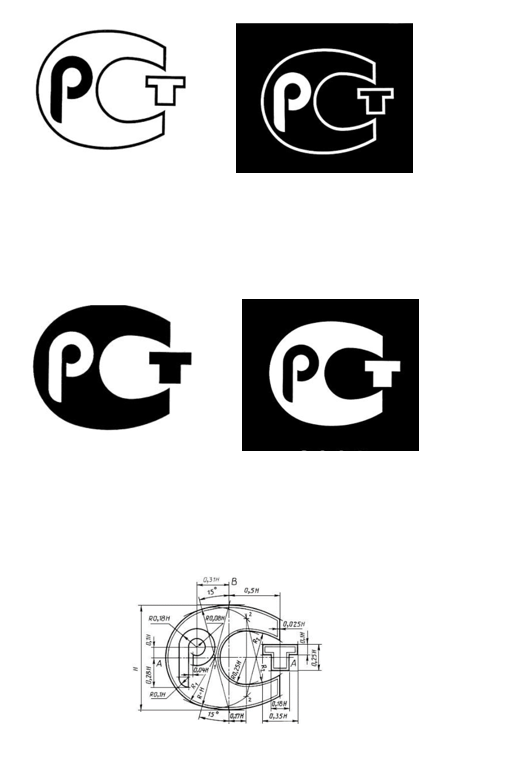 Размеры знака соответствия определяет предприятие (организация, учреждение), получившее право на его применение, установлением базового размера.Базовый размер должен быть не менее 4 мм.Размеры знака соответствия должны гарантировать четкость и различимость его элементов невооруженным глазом.Изображение знака соответствия должно быть четко отличимым от поверхности изделия.Знак соответствия выполняют различными технологическими способами, обеспечивающими его четкое и ясное изображение в течение всего срока службы изделия.Знак соответствия, защищенный от подделок, представляет собой предназначенную для наклейки на поверхность маркирования тонкую многослойную основу, внутри которой находится ограниченный окружностью диаметром 12 мм рельеф, создающий изображение, наблюдаемое визуально.В центре окружности в зависимости от угла зрения должно просматриваться графическое изображение знака соответствия, и меняющий свою форму характерный узор из тонких линий.При попытке термического или механического воздействия на основу знака соответствия, защищенного от подделок, она должна разрушаться.(номер сертификата соответствия) (полное наименование и место нахождения заявителя, юридический и фактический адрес, адрес электронной почты )(полное наименование и место нахождения изготовителя продукции, юридический и фактический адрес, адрес электронной почты)(полное наименование и место нахождении органапо сертификации, выдавшего сертификат соответствия, номер аттестата, юридический и фактический адрес, номер телефона)(наименование, информация об объекте сертификации, позволяющая идентифицировать объект)(наименование нормативного правового акта, документы национальной системы стандартизациина соответствие требованиям которого (которых) проводилась сертификация)(документы, представленные заявителемв орган по сертификации в качестве доказательств соответствия продукцииподписьинициалы, фамилияподписьинициалы, фамилияПРИЛОЖЕНИЕК СЕРТИФИКАТУ СООТВЕТСТВИЯ(обязательная сертификация)подписьинициалы, фамилияподписьинициалы, фамилия(полное наименование и место нахождения заявителя, юридический и фактический адрес, адрес электронной почты, номер телефона)(наименование и место нахождения изготовителя)(наименование, информация об объекте подтверждения соответствия, позволяющая идентифицировать объект)(наименование нормативного правового акта, документы национальной системы стандартизации,на соответствие требованиям которого (которых) подтверждается продукция)ПРИЛОЖЕНИЕК ДЕКЛАРАЦИИ О СООТВЕТСТВИИ № ____________          М.п.                 Заявитель                 ______________        ______________                                                       подпись                  инициалы, фамилия